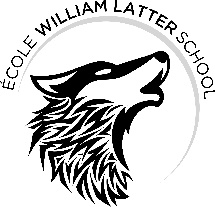                             2020-2021                         5 e et 6e années immersionListe d’effets scolairesLors du premier jour d’école, veuillez apporter :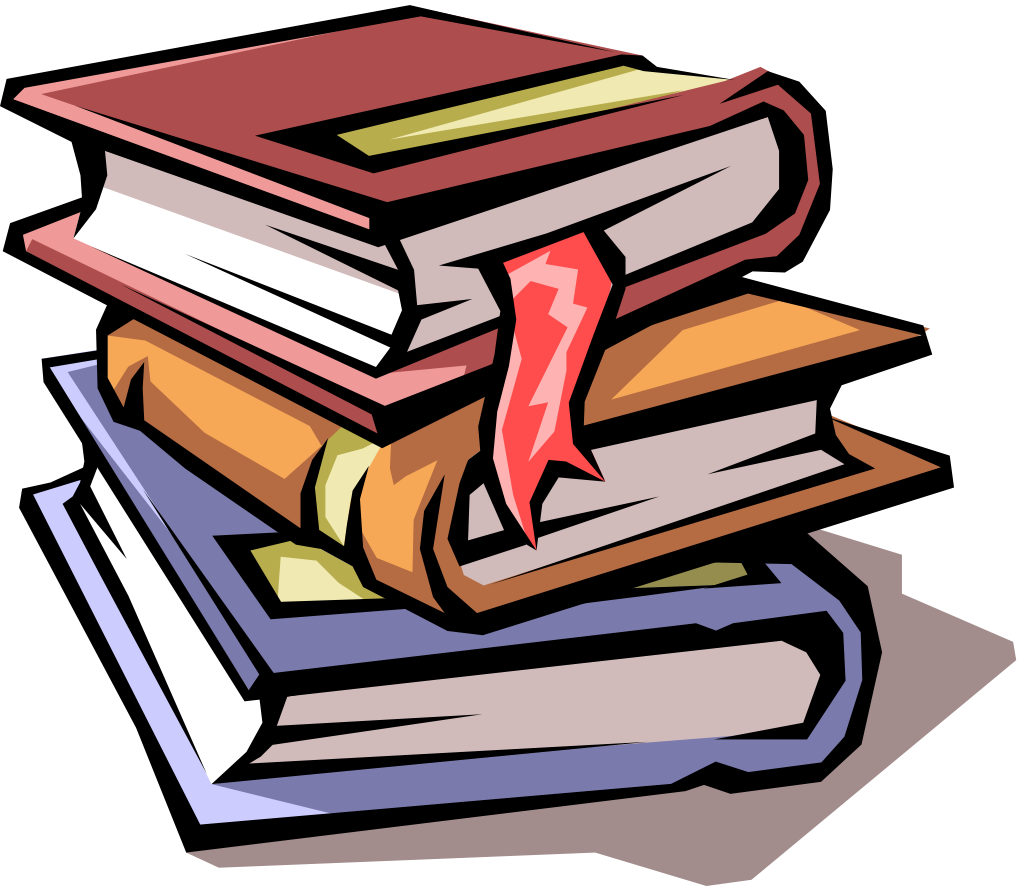 ___20 crayons à la mine HB ___4 gommes à effacer blanches ___2 règles en plastique (30cm)___1 ensemble de crayons de couleur en bois___1 ensemble de crayons feutres lavables___1 paire de ciseaux de qualité en métal___1 taille-crayons avec boîtier ___4 gros bâtons de colle (40 g)___2 marqueurs permanents noirs -1 ultra-fin et 1 fin ___2 gros étuis à crayons (pas de boîte en plastique)___3 surligneurs (rose, bleu et jaune)___4 stylos (2 bleus et 2 rouges)___8 duo-tangs (dont 1 rouge pour musique, 1 jaune pour ECR, 1 bleu pour français, 1 vert pour sciences, 1     blanc pour mathématiques, 1 mauve pour GHC, 1 noir )___3 chemises 8 X 14 pour évaluations___8 cahiers lignés ( pas de cahiers spirales)___1 cartable de 1 pouce___1 paquet de 5 séparateurs___1 paquet de 200 feuilles lignées___1 compas solide___1 rapporteur d’angles (sans trou au centre)___4 marqueurs effaçables à sec de différentes couleurs___2 paquets de feuillets autocollants, 3 po x 3 po___2 cahiers quadrillés ___1 tableau blanc effaçable à sec individuel ___1 paire de souliers pour l’intérieur seulement___1 clé USB pour garder à l’école (veuillez noter que les clés USB de formes irrégulières ne sont pas			 conformes pour tous les ordinateurs, alors un modèle régulier est recommandé)___1 calculatrice non-scientifique* (optionnel : l’école en fournira, mais pour des raisons pratiques,       nous recommandons que chaque enfant ait sa propre calculatrice)Aussi pour l’éducation physique:___ T-Shirt blanc ou gris et shorts noirs ou bleu foncé – dans un sac en tissu. Un déodorant est suggéré.Suggestions: Une calculatrice, des feuilles, stylos et crayons à la mine devraient être disponibles à la maison pour les devoirs.S’IL VOUS PLAÎT, veuillez bien identifier chacun de ces items **Veuillez noter que tous les items non utilisés, s’il y en a, vous seront retournés à la fin de l’année scolaire**Passez de belles vacances, faites le plein de soleil et on se revoit le mardi 1 septembre 2020 !MerciLes enseignantes de 5e et de 6e année immersion